Váli Vajda János Általános Iskola                                                                                                    Matematikaverseny2017.március 09.1. osztályNév:----------------------------------------------------------------------------------------1.Zümi a méhecske csak azokra a virágokra száll ami páratlan és kétjegyű. Hány virágra nem száll?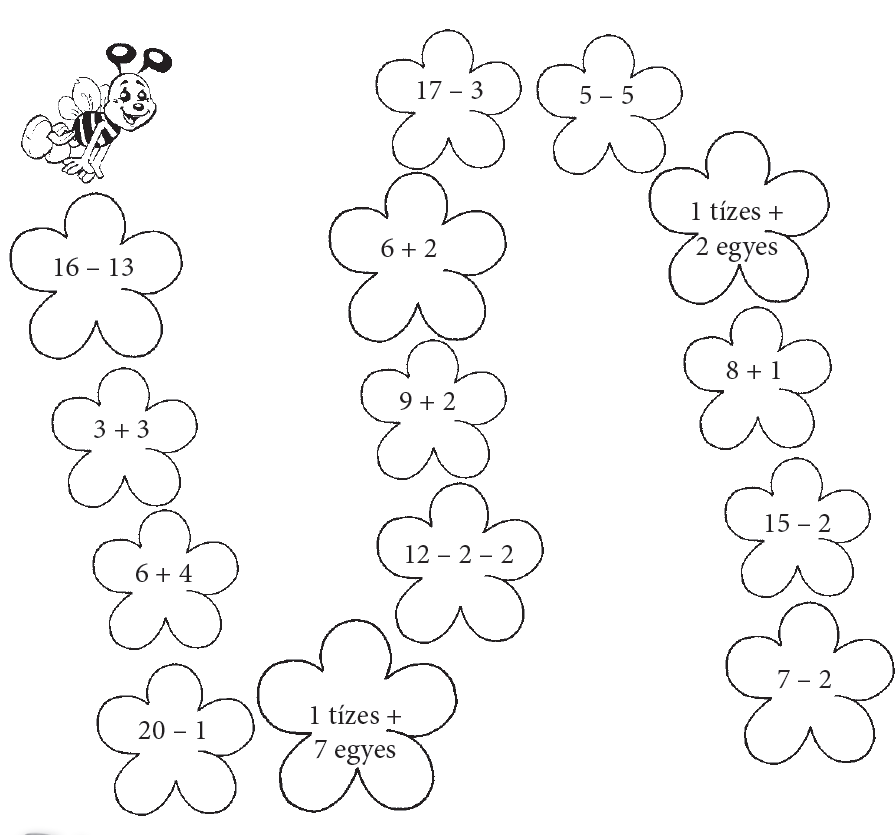 A : 6                                        B : 7                                 C : 8                                   D: 102.Az 1.a osztályban 17-en vannak. Bálint hátulról a 8. helyen áll. Hányadik a sorban ha elölről számoljuk ? A : 9.                                       B: 10                               C : 11                                 D: 123. Mártinak 6 csokija van, Böbének pedig 10. Hány csokit adjon Böbe Mártinak, hogy mindkettőjüknek ugyanannyi csokija legyen?A: 8                                            B: 6                                    C: 1                                      D: 24.Bence 8 cukorkát kapott. Ebből megevett kettőt. Ami maradt, annak a felét odaadtaTominak. Hány cukorkája maradt Bencének? A: 6                                        B : 5                                  C : 3                                   D 45. Laci és Peti évei számának összege 12. Mennyi lesz éveik számának összege négy év múlva ?A: 17                                 B: 18                        C: 19                  D:206.Egy futóversenyen veszel részt. A célba érés előtt megelőzöd a másodikat. Hányadik helyen végzel?A: 2.                                  B: 1.                        C: 3.                    D: 4.7. Hány helyes egyenlőséget kapsz ha csak összeadás jeleket írhatsz a számok közé ?2  3  0 = 5                  1  2  3 = 6                1  1  1 = 3                 5  2  1 = 7A: hármat                         B: kettőt                   C: egyet              D: egyet sem8. Tomi üveggolyókat helyezett a lépcsőre. Az üveggolyók melyik elrendezése kerül a legfelső lépcsőre?                                                                   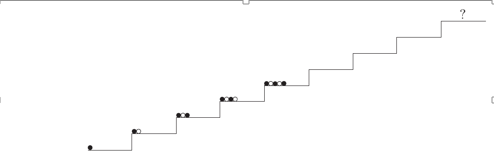 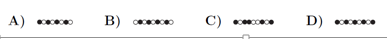 9. Válaszd ki a helyes eredményt!3+2+7-2+8-5+4-3+6-3=A : 13                                 B : 15                         C : 17                            D : 2010. Melyik számmal folytatódik a sorozat?3,   5,   9,   11,   15,------A : 17                                B : 19                         C : 13                             D : 10   